18 октября/11.30 – 14.00ПРОГРАММА СЕКЦИИ № 4«Этнокультурные традиции как основа формирования национально-культурной идентичности молодежи»Модераторы: Персидская Ольга Алексеевна, младший научный сотрудник сектора этносоциальных исследований  ФГБУН «Институт философии и права» СО РАН. Новак Ольга Юрьевна, методист МБУК «ДК Академия» и МКУ МЦДД «Калейдоскоп»«Теоретические модели этнической идентичности и социологические данные». Ушаков Дмитрий Викторович, кандидат философских наук, старший научный сотрудник ФГБУН Институт философии и права СО РАН.«Ценности традиционной культуры как основа формирования национально-культурной идентичности молодежи». Цыденова Дарима Цыденовна, кандидат исторических наук. «Влияние этнокультурных особенностей сельского населения Сибири  на формирование экологического сознания». Рубинштейн Татьяна Геннадьевна, кандидат исторических наук, тьютор МБОУ гимназия № 3 в Академгородке.«О Новосибирском региональном  общественном фонде сохранения культуры хакасов «Ал Хоорай». Топоева Екатерина Евгеньевна, студентка 2 курса ФГБОУ ВО «НТИ РГУ». Свободный микрофон.______________________________________________________________________________________________________________________________________________________________________________________________________________________________________________________________________________________________________________________________________________________________________________________________________________________________________________________________________________________________________________________________________________________________________________________________________________________________________________________________________________________________________________________________________________________________________________________________________________________________________________________________________________________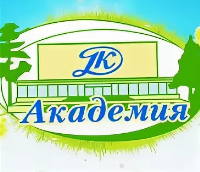 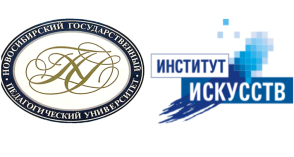 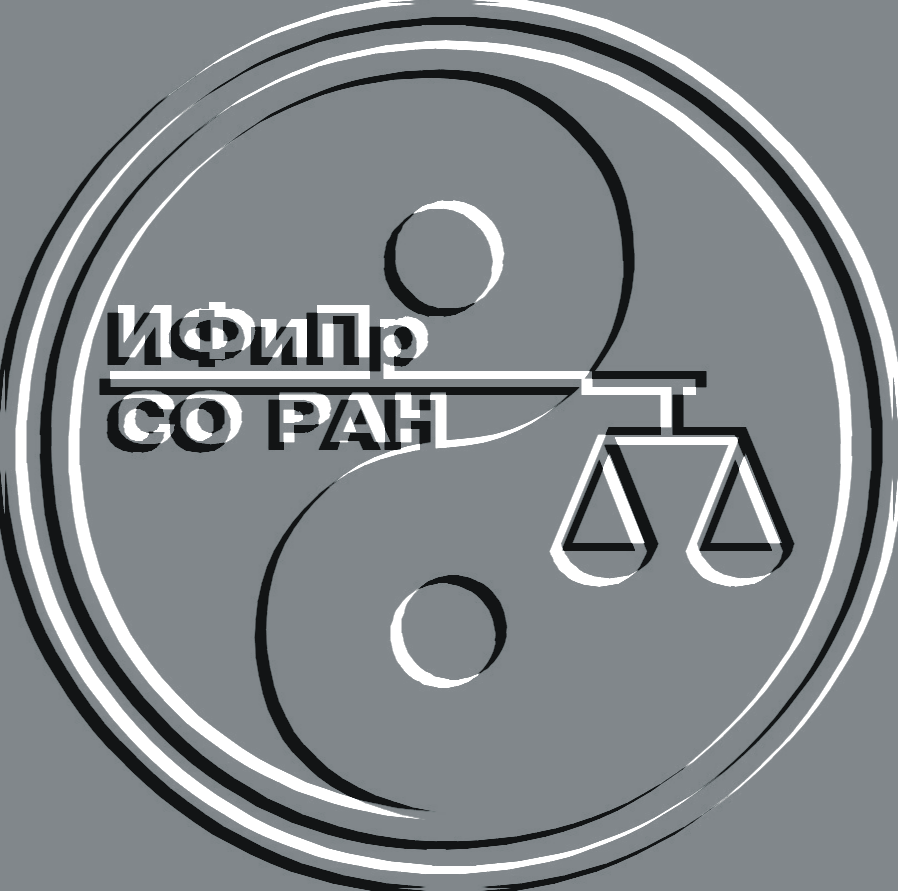 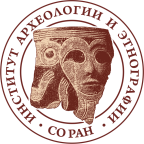 Новосибирский этнокультурный форумс межрегиональным участием «Сибирь многоликая:                                                                                                                         диалоги культур и поколений»/18 – 19 октября 2019 г./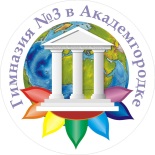 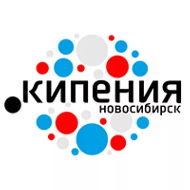 